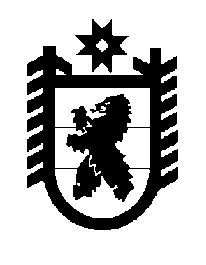 Российская Федерация Республика Карелия    ПРАВИТЕЛЬСТВО РЕСПУБЛИКИ КАРЕЛИЯРАСПОРЯЖЕНИЕот  5 февраля 2018 года № 80р-Пг. Петрозаводск Внести в перечень межбюджетных трансфертов из бюджета Республики Карелия местным бюджетам, предоставление которых 
в 2018 году осуществляется в пределах сумм, необходимых для оплаты денежных обязательств по расходам получателей средств местных бюджетов, источником финансового обеспечения которых являются данные межбюджетные трансферты, утвержденный распоряжением Правительства Республики Карелия от 11 января 2018 года № 1р-П, изменение, дополнив его пунктом 41 следующего содержания:
           Глава Республики Карелия                                                              А.О. Парфенчиков«41.Субсидии на обеспечение мероприятий по переселению граждан из аварийного жилищного фонда, в том числе переселению граждан из аварийного жилищного фонда с учетом необходимости развития малоэтажного жилищного строительстваМинистерство  строительства, жилищно-коммунального хозяйства и энергетики Республики Карелия».